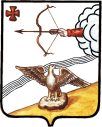 АДМИНИСТРАЦИЯ ОРЛОВСКОГО РАЙОНАКИРОВСКОЙ ОБЛАСТИПОСТАНОВЛЕНИЕ16.10.2017                                                                                                   № 704г. ОрловО внесении изменений в постановление от 05.05.2014 № 280Для обеспечения правильного и своевременного комплектования и приёма граждан в муниципальные казенные дошкольные образовательные учреждения Орловского района, администрация Орловского района, ПОСТАНОВЛЯЕТ:1. Внести изменения  в постановление администрации Орловского района от 05.05.2014 № 280 «Об утверждении  Положения «О порядке комплектования детьми муниципальных дошкольных образовательных организаций Орловского района, реализующих основные образовательные программы дошкольного образования», утвердив состав комиссии по комплектованию дошкольных образовательных организаций Орловского района, реализующих основные образовательные программы дошкольного образования в новой редакции, согласно приложению.2. Контроль за исполнением настоящего постановления возложить на начальника управления образования Орловского района Сучкову М.П.3. Опубликовать настоящее постановление в Информационном бюллетене органов местного самоуправления муниципального образования Орловский муниципальный район Кировской области.4. Настоящее постановление вступает в силу с момента опубликования.И.о. главы администрацииОрловского района	             А.Г. БисеровПриложение 1СОСТАВ комиссии по комплектованию детьми  дошкольных образовательных организаций Орловского района, реализующих основные образовательные программы дошкольного образования»_____________________УТВЕРЖДЕНПостановлением администрации Орловского района Кировской области от 16.10.2017 № 704БИСЕРОВАлександр Георгиевич- И.о. первого заместителя главы администрации Орловского района, председатель комиссииСЕВРЮГИНАОльга Анатольевна- методист по дошкольному образованию муниципального казенного учреждения «Ресурсный центр образования», секретарь комиссии (по согласованию).                                                      Члены комиссии:ИСУПОВАТатьяна Владимировна - заведующий муниципального казенного образовательного учреждения детского сада общеразвивающего вида № . Орлова (по согласованию).КОРОТАЕВА Оксана Аркадьевна- заведующий муниципального казенного образовательного учреждения детского сада общеразвивающего вида № . Орлова  (по согласованию).ПЕТРОВАНаталия Васильевна- заведующий муниципального казенного образовательного учреждения детского сада общеразвивающего вида «Теремок» г. Орлова (по согласованию).ЧАРУШНИКОВАТатьяна Николаевна- заведующий муниципального казенного образовательного учреждения детского сада общеразвивающего вида «Калинка» г. Орлова (по согласованию).СУЧКОВАМария Павловна- начальник управления образования Орловского района